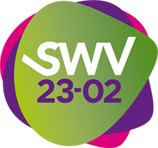 Algemene gegevens:De onderwijskundige identiteit van OBS Harry Bannink


OBS Harry Bannink is een school met een missie en visie

Missie:

Wij zijn een school waar leerlingen vanuit een intrinsieke motivatie hun cognitieve, creatieve en sociaal-emotionele mogelijkheden optimaal willen ontwikkelen.
Waarbij onze leerlingen met een open blik naar waarden en normen kunnen kijken.
Waardoor leerlingen worden gevormd tot een gelukkige burger in de wereld van de toekomst. 

Samenwerking tussen alle geledingen is de basis voor onze missie.

Dit realiseren wij door de volgen de visie:

â€¢ Geluk kunnen organiseren
Wij geloven dat leerlingen aantrekkelijke lessen moeten krijgen in geluk om zo hun eigen geluk te kunnen organiseren. Dit doen wij door maandelijks een leefregel na te leven, activiteiten te laten plaats vinden en elk jaar een Geluksweek te organiseren. Bewust leren stilstaan bij je eigen gevoelens door de gevoelsmonsters in te zetten. 

â€¢ Talent van jezelf ontdekken
Wij geloven dat leerlingen zichzelf moeten kunnen presenteren omdat dit nodig is wanneer je terecht komt in onze maatschappij. Dit doen wij onder andere door 1 x in de 6 weken showtimes te organiseren en groepsoverstijgend te gaan werken. Dit alles om van elke leerlingen een excellente leerling te maken gericht op zijn of haar eigen talent. Scholen in het voortgezet onderwijs bezoeken hoort hier ook bij. Zo ontdekken de leerlingen wat er allemaal is. 

â€¢ Onderwijskwaliteit waarborgen
Wij geloven dat leerlingen met onder andere de nieuwste technieken in aanraking moeten komen en in betekenisvolle situaties gebracht moeten worden door vakoverstijgend onderwijs te bieden en daardoor klaar te zijn voor de toekomst. Wij hebben breed aanbod binnen onze school; Wetenschap &amp; techniekruimte, cultuurmiddagen, bezoek aan Technolab, de Riskfactory etc. 

â€¢ Leerlingen voorbereiden op de toekomst
Wij geloven dat leerlingen goed voorbereid de toekomst in kunnen als alle onderdelen van de visie goed met elkaar verbonden zijn.

Dit heeft geleid tot het volgende motto:

Je geluk zelf organiseren en je talent ontwikkelen om zelfverzekerd en onderzoekend de wereld tegemoet te treden.
De basisondersteuning: het betreft de algemene aanpak, zoals regels en routines, afspraken over klassenmanagement, het zelfstandig werken, het toepassen van het EDI model OGW zijn de algemene doelen.
Voor V en V- leerlingen wordt de instructie geïntensiveerd.
Voor I en I+ leerlingen wordt gezocht naar compacten, verrijken of versnellen.

Als een leerling herhaald en aantoonbaar onvoldoende profiteert van het excellente onderwijsaanbod (basisondersteuning), dan is dit een leerling met specifieke onderwijsbehoeften.

De breedte-ondersteuning: leerlingen met specifieke onderwijsbehoeften, zoomt in op kansen en belemmeringen (stimulerend en belemmerend) op basis van handelingsgericht-proces-onderzoek.
Dit kan resulteren in een eigen leerweg, het opstellen en het uitvoeren van ontwikkelingsperspectief (OPP).
Het inzetten van ondersteuningmiddelen / deskundigheid / ondersteuning vanuit passend onderwijs.

De diepte-ondersteuning: voor leerlingen, waar zeer specifieke deskundigheid vereist is. Deze diepteondersteuning is zo specialistisch, dat verwijzing noodzakelijk is. 
Onderwijsondersteuningarrangement: ook hier het opstellen en het uitvoeren van ontwikkelingsperspectief OGW en HGW.
In de ondersteuning van leerlingen kunnen verschillende velden worden onderscheiden. Geef hieronder per veld of dit aanwezig is en op welke wijze dit wordt ingezet.De verschillende vormen van ondersteuning (binnen de groep of buiten de groep)Hier is nog ruimte voor mogelijke aanvullende opmerkingen SCHOOLONDERSTEUNINGSPROFIELversie 20221006Schoolnaamobs Harry BanninkLocatieHet Bijvank 111Brinnummer17NH00Bestuursnummer2302AdresHet Bijvank 111Telefoon+31534760642e-mail schools.lentfert@consentscholen.nlNaam directeurSandra Lentferte-mail directeurs.lentfert@consentscholen.nlNaam locatieleidinge-mail locatieleidingNaam ib-erMarjolein Hagelse-mail ib-erm.hagels@consentscholen.nlNaam ib-ere-mail ib-erDeelregioSCHOOLCONCEPTWAARDE EN TROTSORGANISATIE VAN DE ONDERSTEUNINGOmschrijving: Welke vormen van ondersteuning worden er ingezetJa / neeOmschrijving van de ondersteuningDe hoeveelheid aandacht en (extra) handen in de klasJaLeerkrachten verkennen en benoemen de sterke kanten, interesses en onderwijsbehoeften van kinderen o.a. door observatie, kind- en oudergesprekken en het analyseren van toetsen.
Leerkrachten werken, indien nodig, met een groepsplan voor diverse vakken waarin ze de doelen en de aanpak voor de groep, subgroepjes en mogelijk een individuele leerling beschrijven.Gebruik van bijzondere onderwijsmaterialen JaWe werken met chromebooks, flexruimtes, techniek ruimte, cultuurruimte, bibliotheek, de keuken om te koken (speciaal ingericht voor onze leerlingen) en de omgeving buiten.Aanwezigheid van ruimtelijke voorzieningen (bijvoorbeeld gehandicapten toilet, aanwezigheid van ruimten die geschikt zijn gepersonaliseerd te werken)JaWe beschikken over een invaliden toilet, lift en flexruimtes welke geschikt zijn om gepersonaliseerd te werken.De aanwezigheid van specialistische expertiseJaWe beschikken over twee gedragsspecialisten. Een ib-er voor groep 1 t/m 8, diepteteam en zorgteam (bijv. toetsen observeren, analyseren, groepsgesprekken voeren, plan opstellen).
Een logopediste en een fysiotherapeute.  Preventieve en lichtcuratieve interventies.samenwerking met externe partners rond bijvoorbeeld zorg JaOnze school maakt deel uit van / werkt samen met:
*SPOE Samenwerkingsverband 
*IKC Bastion
*Schoolgericht Maatschappelijk Werk
*Wijkcoach 
*Jeugdgezondheidsdienst (GGD)
*Participeren in multidisciplinaire overleggen
*Jarabee
*BJZO
*Mediant
*MEE-Twente
*Wijkcoaches
*Logopedie
*Fysiotherapie
*Kentalis
*Sportaal
*Pabo
*Voortgezet Onderwijs
*LyceoAnders….JaDe leerkracht is verantwoordelijk voor het stimuleren en begeleiden van de didactische en sociaal-emotionele ontwikkeling van alle leerlingen in zijn/haar groep. De leerkracht gaat er vanuit dat leerlingen verschillende onderwijsbehoeften hebben. De taak van de leerkracht is om zo goed mogelijk aan deze behoeften tegemoet te komen.Op welke wijze wordt de ondersteuning aan leerling met een specifieke onderwijs- en/of ondersteuningsbehoefte georganiseerd? Ja / NeeToelichtingbuiten de groep individueelJaSociale vaardigheidstrainingslessen worden gegeven door de gedragsspecialist, de leerkracht en de wijkcoach.

binnen de groep individueelJaLeerkrachten werken met een groepsplan voor diverse vakken waarin ze de doelen en de aanpak voor de groep, subgroepjes en mogelijk een individuele leerling beschrijven. Indien nodig zal er een OPP ingezet worden. We gebruiken de observatielijsten van Zien.geordend naar homogene (sub)groepenJaWerken met de Gelukskoffer olv een geluksleerkracht.
Werken met de methode Meidenvenijn, Doos vol gevoelens, Het Kleurenmonster, Koele Kikker, kaartensysteem etc..heterogene subgroepenJaWerken met de Gelukskoffer olv een geluksleerkracht.
Werken met de methode Meidenvenijn, Doos vol gevoelens, Het Kleurenmonster, Koele Kikker, etc..KWALITEIT VAN ZORG VOLGENS INSPECTIE: d.d.: 16-12-2014(Vul datum in) Tijdens het inspectiebezoek is de kwaliteit van zorg door de inspectie op een of meerdere  onderdelen in beeld gebracht. Voor het verslag van het inspectiebezoek verwijzen we u naar https://zoekscholen.onderwijsinspectie.nl/pdf/arrangement.pdf?pdfId=R9004810931SCHOOLPROFIEL (op welk gebied specifieke kennis en kunde door ervaring)Binnen school is enige ervaring op het gebied van:Gelukskoffer: De Geluksleerkracht geeft wekelijks in elke groep gelukslessen.
PEP: leerkrachten leren om anders les te geven waardoor de betrokkenheid en het welbevinden van de leerlingen wordt vergroot.Binnen school is veel ervaring op het gebied van:Opleidingsschool: hierdoor blijven we nauw betrokken omtrent de nieuwste ontwikkelingen binnen het onderwijs en bieden we Pabo studenten de mogelijkheid het geleerde in de praktijk te oefenen.AANVULLENDE OPMERKINGEN VANUIT DE SCHOOLOp basis van ondersteuningsbehoeften van het kind en de mogelijkheden binnen onze school wordt in overleg bepaald of wij als school aan de ondersteuningsbehoefte, al dan niet met een aanvullend arrangement, kunnen voldoen zodat per kind bekeken kan worden of zijn/haar ondersteuningsbehoefte gerealiseerd kan worden. Sinds dit schooljaar (2022/2023) gebruiken we Swis Suite, incidentregistratie. Incidenten worden dan per school en per klas verzameld om zo inzicht te krijgen en dit te analyseren. Doel is: Wat gebeurt er op school en risicovolle ontwikkelingen in kaart brengen. 

Ambities voor de toekomst: Wij willen passend onderwijs kunnen bieden aan leerlingen met specifieke behoeften zoals TOS leerlingen en leerlingen met autisme.